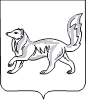 АДМИНИСТРАЦИЯ ТУРУХАНСКОГО РАЙОНАКРАСНОЯРСКОГО КРАЯП О С Т А Н О В Л Е Н И Е20.10.2016                                     с. Туруханск                                  № 1058 -пО разрешении разработки проекта планировки и межевания территории для проектирования объекта «Обустройство Тагульского месторождения. Кустовые площадки № 5, 6 с коридорами коммуникаций»В соответствии со статьями 45, 46 Градостроительного кодекса Российской Федерации, Федеральным законом от 06.10.2003 №131-ФЗ                   «Об общих принципах организации местного самоуправления в Российской Федерации», на основании заявления ООО «Тагульское» от 13.10.2016                      № ТМ - 1342, руководствуясь статьями 47, 48, 49 Устава муниципального образования Туруханский район, ПОСТАНОВЛЯЮ: 1. Разрешить ООО «Тагульское» разработку проекта планировки и межевания территории для проектирования объекта «Обустройство Тагульского месторождения. Кустовые площадки № 5, 6  с коридорами коммуникаций», расположенного: Красноярский край, Туруханский район, в 0,09 км по направлению на север от северной части оз. Дюгакит, в 0,52  км на  юг  от  южной  части оз. Альдомон и в 1,4 км на  запад от западной части   оз. Ильбэмокит.2.	Рекомендовать ООО «Тагульское» представить в администрацию Туруханского района предложения о порядке, содержании и сроках подготовки документации по проекту планировки и межевания территории.3. Общему отделу администрации Туруханского района (Мирошникова) опубликовать данное постановление в общественно-политической газете Туруханского район «Маяк Севера» и разместить на официальном сайте муниципального образования Туруханский район в сети Интернет, в течение трех дней со дня его принятия.4. Постановление вступает в силу со дня его официального опубликования.5. Контроль за исполнением настоящего постановления оставляю за собой.Исполняющий обязанностиГлавы  Туруханского  района                                                      Е.Г. Кожевников